FICHE TUSSENDOORTJE – max. 10 min.Instructie De juf geeft jullie een onderwerp waarover je 1 minuut lang zal praten tegen je buurman of –vrouw. Na 1 minuut wisselen we de rollen om. Je mag zoveel vertellen als je maar kan, maar het woordje ‘euh’ mag je niet zeggen. Telkens je dit toch doet, krijg je een strafpunt.Wie verzamelt het minste strafpunten?Mogelijke onderwerpen:-	De vakantie-	Dierentuin-	Pesten-	Groenten en fruit-	Clowns en acrobaten-	…Focus op Beeld 			 Bewegingsexpressie Muzisch taalgebruik 		 Drama Muziek	 		 Beweging Talen			 kalmeringstussendoortjeLesdoelen Concentratie		 Sfeer Andere: …………………………………………………BronnenMuzische tussendoortjes. http://www.ignitionevents.be/tussendoortjesNaam tussendoortje: Zeg eens euhNaam tussendoortje: Zeg eens euhNaam tussendoortje: Zeg eens euhNaam tussendoortje: Zeg eens euhNaam tussendoortje: Zeg eens euh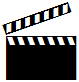 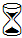 5 à 10 min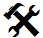 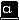 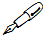 Evaluatie 
van je didactisch handelenEvalueer hier je eigen didactisch handelen: wat zou je behouden of veranderen mocht je dit tussendoortje nog eens geven? Denk aan voorbereiding en realisering.